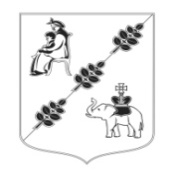 АДМИНИСТРАЦИЯ МУНИЦИПАЛЬНОГО ОБРАЗОВАНИЯКОБРИНСКОГО СЕЛЬСКОГО ПОСЕЛЕНИЯГАТЧИНСКОГО МУНИЦИПАЛЬНОГО РАЙОНАЛЕНИНГРАДСКОЙ ОБЛАСТИПОСТАНОВЛЕНИЕОт 02 марта 2017 года                                                                                                   	       № 60№ Об отмене Постановлений Администрации Кобринского сельского поселения об утверждении Административных регламентов предоставления Муниципальных услуг и исключении муниципальных услуг из Реестра муниципальных услуг Муниципального образования Кобринского сельского поселения  Гатчинского муниципального района Ленинградской области       В целях реализации предоставления муниципальных услуг в муниципальном образовании Кобринского сельского поселения Гатчинского муниципального района Ленинградской области, в соответствии с Федеральным законом от 06.10.2003 № 131-ФЗ «Об общих принципах организации местного самоуправления», Федеральным законом от 27.07.2010 № 210-ФЗ «Об организации предоставления государственных и муниципальных услуг», Постановлением администрации МО Кобринского сельского поселения Гатчинского муниципального района Ленинградской области от 29.06.2011 № 84 «О Порядке разработки и утверждения административных регламентов предоставления муниципальных услуг», Уставом муниципального образования Кобринского сельского поселения Гатчинского муниципального района Ленинградской области  ПОСТАНОВЛЯЕТ:Считать утратившим силу действие Постановления Администрации Кобринского сельского поселения от 20.08.2012 года № 202 «Об утверждении Административного регламента предоставления Муниципальной услуги по приему заявлений и выдаче документов об утверждении схемы расположения земельного участка на кадастровом плане или кадастровой карте территории»  (с изм. от 20.11.2015 года № 529). Исключить муниципальную услугу, указанную в п. 1 настоящего Постановления из Реестра муниципальных услуг Муниципального образования Кобринского сельского поселения  Гатчинского муниципального района Ленинградской области (далее – Реестр).Считать утратившим силу действие Постановления Администрации Кобринского сельского поселения от 20.08.2012 года № 201 «Об утверждении Административного регламента предоставления Муниципальной услуги по выдаче градостроительного плана земельного участка» (с изм. от 20.11.2015 года № 531). Исключить муниципальную услугу, указанную в п. 2 настоящего Постановления из Реестра.Считать утратившим силу действие Постановления Администрации Кобринского сельского поселения от 20.08.2012 года № 203 «Об утверждении Административного регламента предоставления Муниципальной услуги по отнесению земель к категориям, перевод их из одной категории в другую (за исключением земель сельскохозяйственного назначения)» (с изм. от 17.12.2015 года № 589). Исключить муниципальную услугу, указанную в п. 3 настоящего Постановления из Реестра.Исключить «Муниципальную услугу по приему заявлений, документов для предоставления гражданам освободившихся жилых помещений в коммунальной квартире по договору социального найма, проживающим в этой квартире нанимателям и (или) собственникам» из Реестра.Считать утратившим силу действие Постановления Администрации Кобринского сельского поселения от 13.09.2012 года № 246 «Об утверждении Административного регламента предоставления Муниципальной услуги по предоставлению информации о деятельности органов местного самоуправления  Кобринского сельского поселения Гатчинского муниципального района Ленинградской области».Исключить муниципальную услугу, указанную в п. 5 настоящего Постановления из Реестра.Считать утратившим силу действие Постановления Администрации Кобринского сельского поселения от 13.09.2012 года № 248 «Об утверждении Административного регламента предоставления Муниципальной услуги по приему заявлений, документов для предоставления гражданам жилых помещений служебного жилищного фонда в МО Кобринского сельского поселения» (с изм. от 13.05.2015 года  № 169, от 14.02.2017 года № 42).Исключить муниципальную услугу, указанную в п. 6 настоящего Постановления из Реестра.Считать утратившим силу действие Постановления Администрации Кобринского сельского поселения от 20.02.2012 года № 204 «Об утверждении Административного регламента предоставления Муниципальной услуги по изменению одного вида разрешенного использования земельных участков и объектов капитального строительства на другой вид разрешенного использования».Исключить муниципальную услугу, указанную в п. 7 настоящего Постановления из Реестра.Считать утратившим силу действие Постановления Администрации Кобринского сельского поселения от 30.12.2015 № 605 «Об утверждении Административного регламента по предоставлению муниципальной услуги «Выдача разрешений на ввод объектов в эксплуатацию».Считать утратившим силу действие Постановления Администрации Кобринского сельского поселения от 30.12.2015 № 606 «Об утверждении Административного регламента по предоставлению муниципальной услуги «Выдача разрешений на строительство».Считать утратившим силу действие Постановления Администрации Кобринского сельского поселения от 30.12.2015 № 609 «Об утверждении Административного регламента по предоставлению муниципальной услуги «Прием в эксплуатацию после перевода жилого помещения в нежилое помещение или нежилого помещения в жилое помещение».Считать утратившим силу действие Постановления Администрации Кобринского сельского поселения от 30.12.2015 № 610 «Об утверждении Административного регламента по предоставлению муниципальной услуги «Прием в эксплуатацию после переустройства и (или) перепланировки жилого помещения».Считать утратившим силу действие Постановления Администрации Кобринского сельского поселения от 30.12.2015 № 611 «Об утверждении Административного регламента по предоставлению муниципальной услуги по утверждению проекта организации и застройки территории садоводческого, огороднического или дачного некоммерческого объединения.Настоящее постановление вступает в силу с момента принятия и подлежит официальному опубликованию в газете «Гатчинская правда» и размещению на официальном сайте Кобринского сельского поселения.Контроль за исполнением настоящего постановления оставляю за собой.Глава администрацииКобринского сельского поселения                                                      		Е.Д.Ухаров